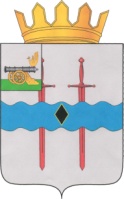 Кардымовский  районный Совет депутатовР Е Ш Е Н И Еот 30.11.2023                                      № Ре-00064Об утверждении перечня имущества, предлагаемого к передаче из государственной собственности Смоленской области в муниципальную собственность муниципального образования «Кардымовский район» Смоленской областиРассмотрев представленный Администрацией муниципального образования «Кардымовский район» Смоленской области перечень объектов государственной собственности Смоленской области, передаваемых в муниципальную собственность муниципального образования «Кардымовский район» Смоленской области, письмо Министерства образования и науки Смоленской области от 16.11.2023 № 01537, руководствуясь решением Кардымовского районного Совета депутатов от 28.04.2015 № 32 «Об утверждении Положения о порядке передачи имущества в собственность муниципального образования «Кардымовский район» Смоленской области из других форм собственности, а также о передаче имущества из муниципальной собственности муниципального образования «Кардымовский район» Смоленской области в федеральную и государственную собственность, собственность других муниципальных образований», Кардымовский районный Совет депутатовР Е Ш И Л :1. Утвердить прилагаемый перечень имущества, предлагаемого к передаче из государственной собственности Смоленской области в муниципальную собственность муниципального образования «Кардымовский район» Смоленской области  и согласно приложению к настоящему решению.2. Просить Министерство имущественных и земельных отношений Смоленской области рассмотреть представленный перечень объектов, подготовить проект распоряжения Правительства Смоленской области о передаче объектов государственной собственности Смоленской области в муниципальную собственность муниципального образования «Кардымовский район» Смоленской области и направить его в Правительство Смоленской области для принятия соответствующего решения.Приложениек решению Кардымовскогорайонного Совета депутатовот  30.11.2023  № Ре-00064Переченьимущества, предлагаемого к передаче из государственной собственности Смоленской области в муниципальную собственность муниципального образования «Кардымовский район» Смоленской областиПредседатель Кардымовского районного Совета депутатов__________________   И.В. ГорбачевГлава муниципального образования «Кардымовский район» Смоленской области___________________ О.М. Смоляков№ п/пПолное наименование организацииАдрес места нахождения организации, ИНН организацииНаименование имуществаАдрес места нахождения имуществаИндивидуализирующие характеристики имущества1.Министерство образования и науки Смоленской областиг. Смоленск, ул. Николаева, д. 12а, 214004, 6730076740Мышь ExeGate SH-9025S (USB, оптическая, 1000dpi, 3 кнопки и колесо прокрутки, длина кабеля 1,7м, черная) (Китай)-Материальные запасы32 шт.3 897,60 руб.